　　　『「海の京都」たからもの巡り』モニターツアー（１０月２６日）　実施結果報告丹後広域振興局では「海の京都」の魅力的な地域資源を巡るツアー開発に取り組んでおり、今回、地酒や織物、農水産物等の魅力的な地域資源を複合的に味わうモニターツアーを１０月、１１月、１２月の３回シリーズで実施します。今回は、たからものとして、農産物の収穫と食事、また特色ある酒蔵と連携したツアーを第１弾として１０月２６日実施した結果を報告します。　　　　　　　　　　　　　　記（１）日　程：平成２６年１０月２６日（日）（２）参加者：１４名（京都市内１０名　三重県４名）　（３）詳細行程京都駅からは高速バスに乗車し宮津駅でバスを乗り換え【１２：００～１２：５０】○野木源（京丹後市丹後町大山１０１１）　　●農園での京野菜収穫体験（ブロッコリー収穫）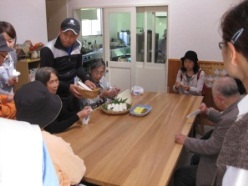 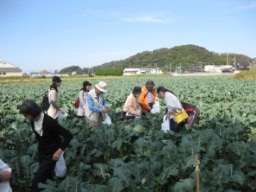 　●新米の丹後産コシヒカリのおにぎり試食　●直売所による農産品・加工品の販売【１３：１５～１４：１５】○丹後あじわいの郷ゆーらぴあホテルレストラン●野木源の京野菜を使ったミニ会席（丹後ばら寿司付き）　●吉岡酒造場の蔵元（吉岡　直昭氏）によるお酒づくりのこだわりと試飲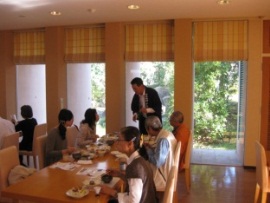 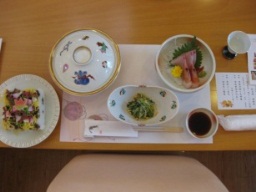 【１４：３５～１５：５０】○竹野酒造（京丹後市弥栄町溝谷）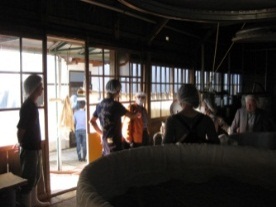 　●お酒づくりのこだわり　●お酒の試飲・販売【１７：００】○宮津駅着（京都行き高速バス乗り換え）※夕食（手土産）に丹後の長寿弁当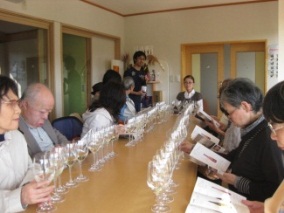 